Publicado en León el 01/09/2020 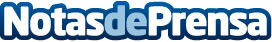 Fallo del II Concurso de microrrelatos Cuentos del AguaEl certamen internacional contó este año con 405 participantes provenientes de toda España y de buena parte de los países de lengua española, destacando los recibidos de Argentina y México, así como de varios países europeosDatos de contacto:Félix Jiménez987123123Nota de prensa publicada en: https://www.notasdeprensa.es/fallo-del-ii-concurso-de-microrrelatos-cuentos Categorias: Nacional Artes Visuales Literatura Castilla y León Nombramientos http://www.notasdeprensa.es